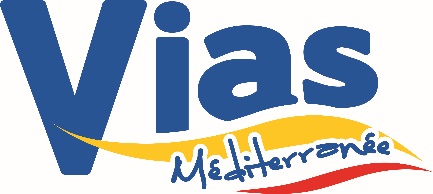 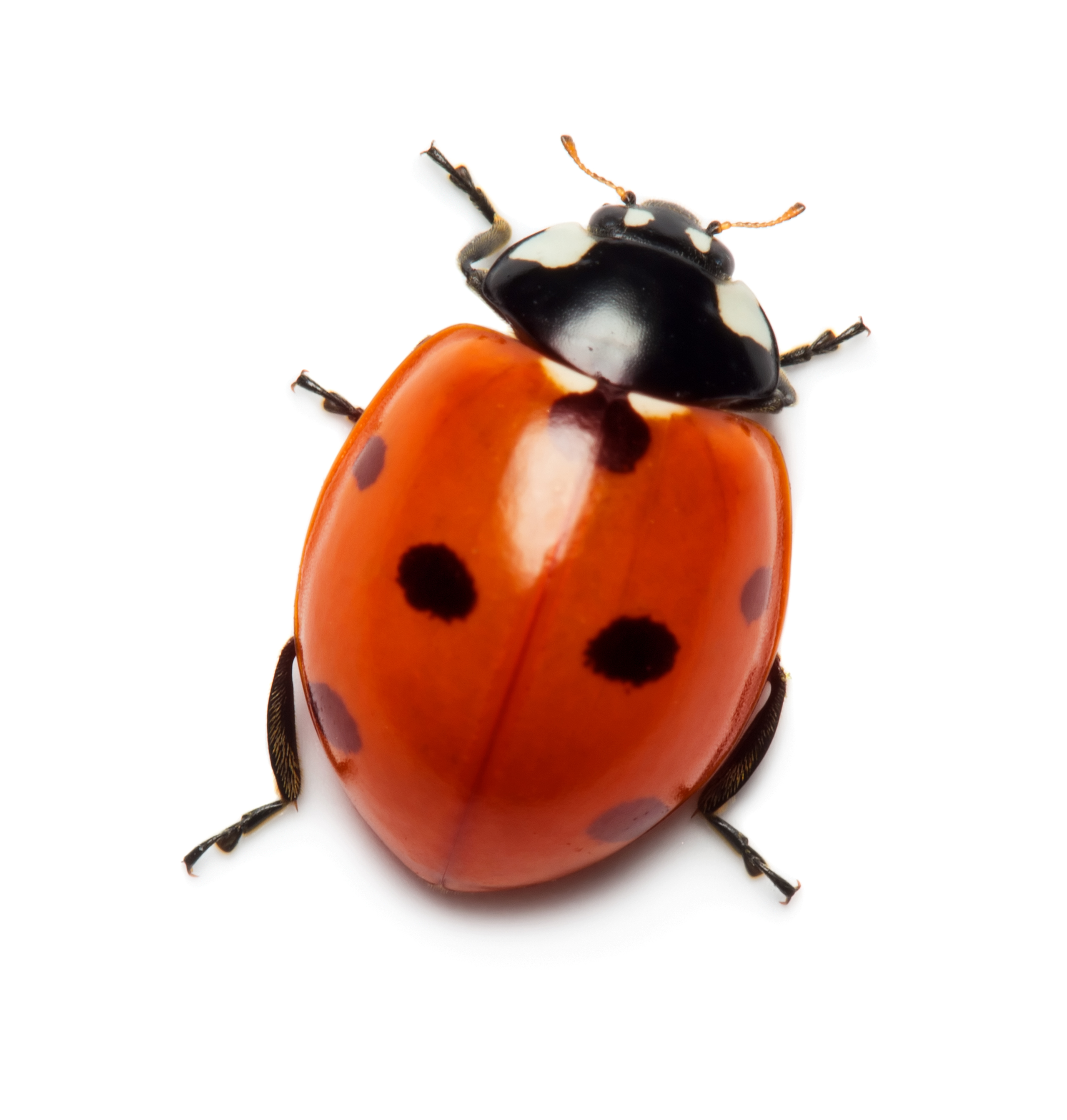 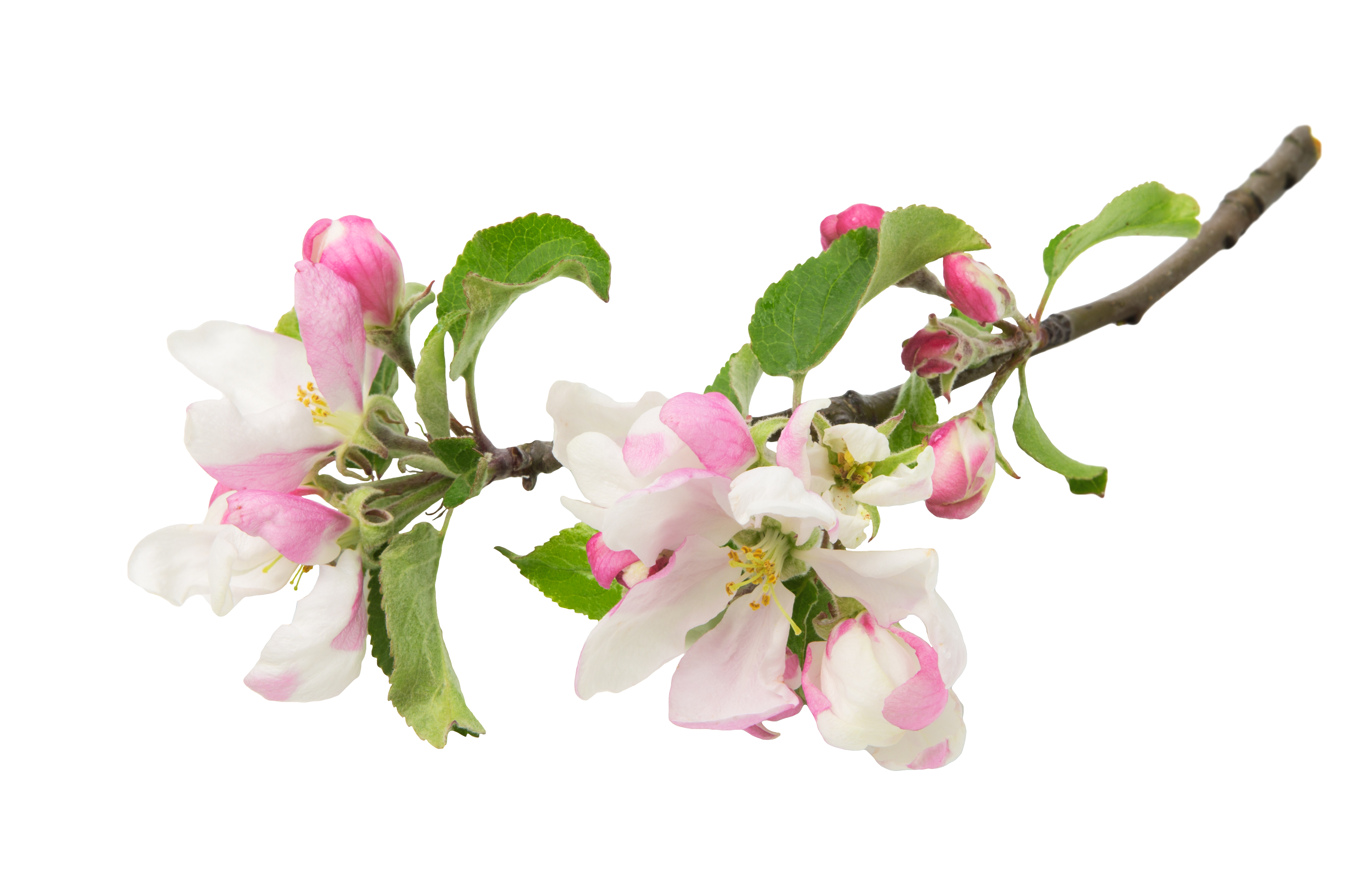 Fiche d’InscriptionVias Terroir Fleuri – Place du 11 novembre  Dimanche 9 mai 2021 de 9H00 à  18H00Nom : …………………………………………………………………………………………………………………………………………………………….Prénom :…………………………………………………………………………………………………………………………………………………………….Adresse :…………………………………………………………………………………………………………………………………………………………….Code Postal et Ville:…………………………………………………………………………………………………………………………………………………………….Téléphone :…………………………………………………………………………………………………………………………………………………………….Mail : ……………………………………………………………………………………………………………………………………………………Produits exposés :…………………………………………………………………………………………………………………………………………………………….Longueur de votre stand : …………………………………………mÉlectricité : OUI - NON							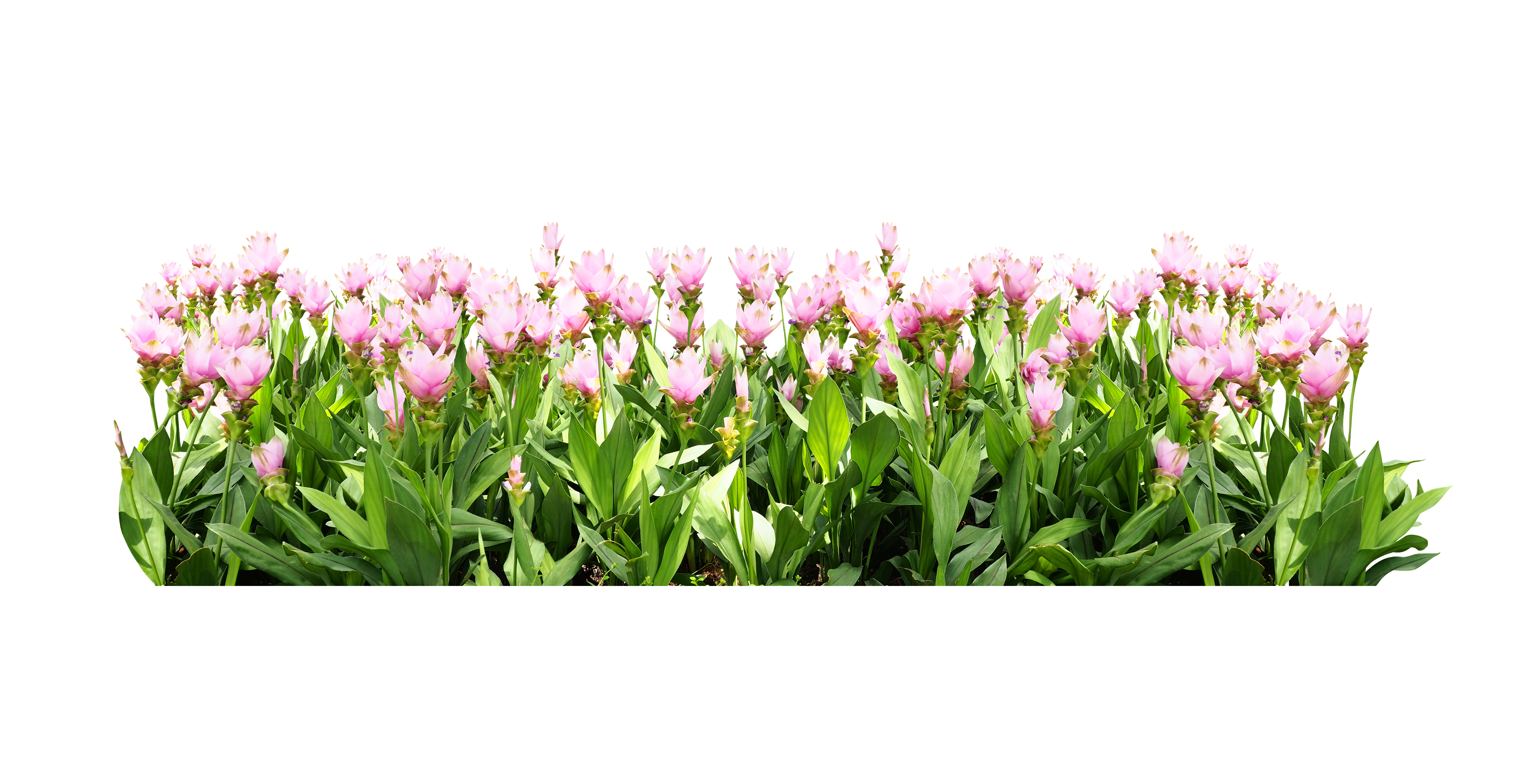 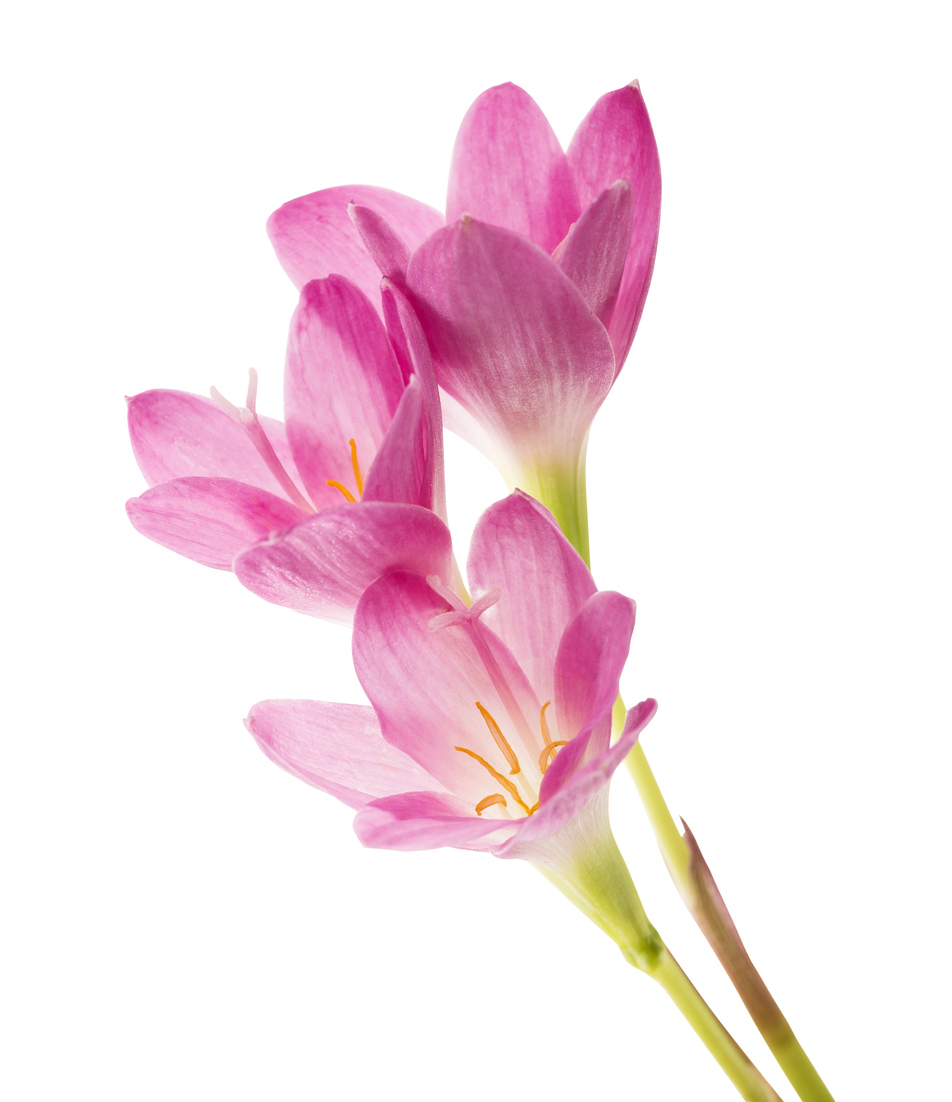 L’ensemble des vendeurs devra être en conformité avec la Charte et les Assurances.